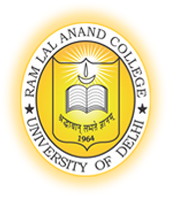 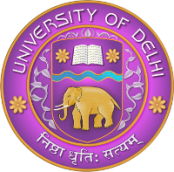 TitleDr.First NameFirst NameReenaLast NameKasanaPhotographDesignationDesignationAssistant ProfessorAssistant ProfessorAssistant ProfessorAssistant ProfessorAssistant Professor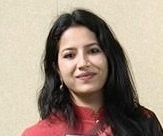 AddressAddressDepartment of Hindi, Ram Lal Anand College, University of Delhi- 110021Department of Hindi, Ram Lal Anand College, University of Delhi- 110021Department of Hindi, Ram Lal Anand College, University of Delhi- 110021Department of Hindi, Ram Lal Anand College, University of Delhi- 110021Department of Hindi, Ram Lal Anand College, University of Delhi- 110021Phone No    OfficePhone No    Office011-24112557011-24112557011-24112557011-24112557011-24112557                     Residence                     Residence                      Mobile                      MobileEmailEmailReena.hindi@rla.du.ac.inReena.hindi@rla.du.ac.inReena.hindi@rla.du.ac.inReena.hindi@rla.du.ac.inReena.hindi@rla.du.ac.inWeb-PageWeb-PageEducational QualificationsEducational QualificationsEducational QualificationsEducational QualificationsEducational QualificationsEducational QualificationsEducational QualificationsEducational QualificationsDegreeDegreeDegreeInstitutionInstitutionInstitutionInstitutionYearPhDPhDPhDDepartment of Hindi, University of DelhiDepartment of Hindi, University of DelhiDepartment of Hindi, University of DelhiDepartment of Hindi, University of Delhi2022MPhilMPhilMPhilDepartment of Hindi, University of DelhiDepartment of Hindi, University of DelhiDepartment of Hindi, University of DelhiDepartment of Hindi, University of Delhi2017MAMAMAMiranda House, University of DelhiMiranda House, University of DelhiMiranda House, University of DelhiMiranda House, University of Delhi2014B.edB.edB.edCentral Institute of Education, University of DelhiCentral Institute of Education, University of DelhiCentral Institute of Education, University of DelhiCentral Institute of Education, University of Delhi2015B.A B.A B.A Miranda House, University of DelhiMiranda House, University of DelhiMiranda House, University of DelhiMiranda House, University of Delhi2012Career ProfileCareer ProfileCareer ProfileCareer ProfileCareer ProfileCareer ProfileCareer ProfileCareer ProfileUGC NET/Junior Research Fellow in June 2015Assistant Professor (Adhoc) in Department of Hindi, Bhagini Nivedita College, University of Delhi from 2018- 2023.Assistant Professor in Department of Hindi, Ram Lal Anand College, University of Delhi from 3rd April 2023.UGC NET/Junior Research Fellow in June 2015Assistant Professor (Adhoc) in Department of Hindi, Bhagini Nivedita College, University of Delhi from 2018- 2023.Assistant Professor in Department of Hindi, Ram Lal Anand College, University of Delhi from 3rd April 2023.UGC NET/Junior Research Fellow in June 2015Assistant Professor (Adhoc) in Department of Hindi, Bhagini Nivedita College, University of Delhi from 2018- 2023.Assistant Professor in Department of Hindi, Ram Lal Anand College, University of Delhi from 3rd April 2023.UGC NET/Junior Research Fellow in June 2015Assistant Professor (Adhoc) in Department of Hindi, Bhagini Nivedita College, University of Delhi from 2018- 2023.Assistant Professor in Department of Hindi, Ram Lal Anand College, University of Delhi from 3rd April 2023.UGC NET/Junior Research Fellow in June 2015Assistant Professor (Adhoc) in Department of Hindi, Bhagini Nivedita College, University of Delhi from 2018- 2023.Assistant Professor in Department of Hindi, Ram Lal Anand College, University of Delhi from 3rd April 2023.UGC NET/Junior Research Fellow in June 2015Assistant Professor (Adhoc) in Department of Hindi, Bhagini Nivedita College, University of Delhi from 2018- 2023.Assistant Professor in Department of Hindi, Ram Lal Anand College, University of Delhi from 3rd April 2023.UGC NET/Junior Research Fellow in June 2015Assistant Professor (Adhoc) in Department of Hindi, Bhagini Nivedita College, University of Delhi from 2018- 2023.Assistant Professor in Department of Hindi, Ram Lal Anand College, University of Delhi from 3rd April 2023.UGC NET/Junior Research Fellow in June 2015Assistant Professor (Adhoc) in Department of Hindi, Bhagini Nivedita College, University of Delhi from 2018- 2023.Assistant Professor in Department of Hindi, Ram Lal Anand College, University of Delhi from 3rd April 2023.Administrative AssignmentsAdministrative AssignmentsAdministrative AssignmentsAdministrative AssignmentsAdministrative AssignmentsAdministrative AssignmentsAdministrative AssignmentsAdministrative AssignmentsAzaadi ka Amrit Mahotsav Committee, Magazine Committee, Admission Committee, Placement Cell and Welfare Committee, Health and Hygience Committee (Bhagini Nivedita College)Member of ISO 21001:2018 Internal Audit Committee, Member of EOC, Member of Art and Culture Committee, Member of Ambedkar periyar Phule Study CircleAzaadi ka Amrit Mahotsav Committee, Magazine Committee, Admission Committee, Placement Cell and Welfare Committee, Health and Hygience Committee (Bhagini Nivedita College)Member of ISO 21001:2018 Internal Audit Committee, Member of EOC, Member of Art and Culture Committee, Member of Ambedkar periyar Phule Study CircleAzaadi ka Amrit Mahotsav Committee, Magazine Committee, Admission Committee, Placement Cell and Welfare Committee, Health and Hygience Committee (Bhagini Nivedita College)Member of ISO 21001:2018 Internal Audit Committee, Member of EOC, Member of Art and Culture Committee, Member of Ambedkar periyar Phule Study CircleAzaadi ka Amrit Mahotsav Committee, Magazine Committee, Admission Committee, Placement Cell and Welfare Committee, Health and Hygience Committee (Bhagini Nivedita College)Member of ISO 21001:2018 Internal Audit Committee, Member of EOC, Member of Art and Culture Committee, Member of Ambedkar periyar Phule Study CircleAzaadi ka Amrit Mahotsav Committee, Magazine Committee, Admission Committee, Placement Cell and Welfare Committee, Health and Hygience Committee (Bhagini Nivedita College)Member of ISO 21001:2018 Internal Audit Committee, Member of EOC, Member of Art and Culture Committee, Member of Ambedkar periyar Phule Study CircleAzaadi ka Amrit Mahotsav Committee, Magazine Committee, Admission Committee, Placement Cell and Welfare Committee, Health and Hygience Committee (Bhagini Nivedita College)Member of ISO 21001:2018 Internal Audit Committee, Member of EOC, Member of Art and Culture Committee, Member of Ambedkar periyar Phule Study CircleAzaadi ka Amrit Mahotsav Committee, Magazine Committee, Admission Committee, Placement Cell and Welfare Committee, Health and Hygience Committee (Bhagini Nivedita College)Member of ISO 21001:2018 Internal Audit Committee, Member of EOC, Member of Art and Culture Committee, Member of Ambedkar periyar Phule Study CircleAzaadi ka Amrit Mahotsav Committee, Magazine Committee, Admission Committee, Placement Cell and Welfare Committee, Health and Hygience Committee (Bhagini Nivedita College)Member of ISO 21001:2018 Internal Audit Committee, Member of EOC, Member of Art and Culture Committee, Member of Ambedkar periyar Phule Study CircleAreas of Interest / SpecializationAreas of Interest / SpecializationAreas of Interest / SpecializationAreas of Interest / SpecializationAreas of Interest / SpecializationAreas of Interest / SpecializationAreas of Interest / SpecializationAreas of Interest / Specializationरीतिकालीन हिंदी साहित्य,आधुनिक हिंदी कविता,भाषा विज्ञानरीतिकालीन हिंदी साहित्य,आधुनिक हिंदी कविता,भाषा विज्ञानरीतिकालीन हिंदी साहित्य,आधुनिक हिंदी कविता,भाषा विज्ञानरीतिकालीन हिंदी साहित्य,आधुनिक हिंदी कविता,भाषा विज्ञानरीतिकालीन हिंदी साहित्य,आधुनिक हिंदी कविता,भाषा विज्ञानरीतिकालीन हिंदी साहित्य,आधुनिक हिंदी कविता,भाषा विज्ञानरीतिकालीन हिंदी साहित्य,आधुनिक हिंदी कविता,भाषा विज्ञानरीतिकालीन हिंदी साहित्य,आधुनिक हिंदी कविता,भाषा विज्ञानSubjects TaughtSubjects TaughtSubjects TaughtSubjects TaughtSubjects TaughtSubjects TaughtSubjects TaughtSubjects TaughtHindi Bhasa aur Sahitya, Hindi Aupcharik Lekhan, Hindi Sahitya ka Itihaas (Aadikaal aur Madhya kaal), Hindi Upanyas, Hindi Kavita (Riti kalin Kavya), Hindi Bhasa ka vyavharik Vyakaran, Hindi Cinema aur uska adhyan, Hindi Gadya udbhav aur vikas, Hindi Bhasa aur Sahitya, Hindi Aupcharik Lekhan, Hindi Sahitya ka Itihaas (Aadikaal aur Madhya kaal), Hindi Upanyas, Hindi Kavita (Riti kalin Kavya), Hindi Bhasa ka vyavharik Vyakaran, Hindi Cinema aur uska adhyan, Hindi Gadya udbhav aur vikas, Hindi Bhasa aur Sahitya, Hindi Aupcharik Lekhan, Hindi Sahitya ka Itihaas (Aadikaal aur Madhya kaal), Hindi Upanyas, Hindi Kavita (Riti kalin Kavya), Hindi Bhasa ka vyavharik Vyakaran, Hindi Cinema aur uska adhyan, Hindi Gadya udbhav aur vikas, Hindi Bhasa aur Sahitya, Hindi Aupcharik Lekhan, Hindi Sahitya ka Itihaas (Aadikaal aur Madhya kaal), Hindi Upanyas, Hindi Kavita (Riti kalin Kavya), Hindi Bhasa ka vyavharik Vyakaran, Hindi Cinema aur uska adhyan, Hindi Gadya udbhav aur vikas, Hindi Bhasa aur Sahitya, Hindi Aupcharik Lekhan, Hindi Sahitya ka Itihaas (Aadikaal aur Madhya kaal), Hindi Upanyas, Hindi Kavita (Riti kalin Kavya), Hindi Bhasa ka vyavharik Vyakaran, Hindi Cinema aur uska adhyan, Hindi Gadya udbhav aur vikas, Hindi Bhasa aur Sahitya, Hindi Aupcharik Lekhan, Hindi Sahitya ka Itihaas (Aadikaal aur Madhya kaal), Hindi Upanyas, Hindi Kavita (Riti kalin Kavya), Hindi Bhasa ka vyavharik Vyakaran, Hindi Cinema aur uska adhyan, Hindi Gadya udbhav aur vikas, Hindi Bhasa aur Sahitya, Hindi Aupcharik Lekhan, Hindi Sahitya ka Itihaas (Aadikaal aur Madhya kaal), Hindi Upanyas, Hindi Kavita (Riti kalin Kavya), Hindi Bhasa ka vyavharik Vyakaran, Hindi Cinema aur uska adhyan, Hindi Gadya udbhav aur vikas, Hindi Bhasa aur Sahitya, Hindi Aupcharik Lekhan, Hindi Sahitya ka Itihaas (Aadikaal aur Madhya kaal), Hindi Upanyas, Hindi Kavita (Riti kalin Kavya), Hindi Bhasa ka vyavharik Vyakaran, Hindi Cinema aur uska adhyan, Hindi Gadya udbhav aur vikas, Research GuidanceResearch GuidanceResearch GuidanceResearch GuidanceResearch GuidanceResearch GuidanceResearch GuidanceResearch GuidancePublications Profile (Books/Chapters/Research articles, etc.) (Last 10 publications)Publications Profile (Books/Chapters/Research articles, etc.) (Last 10 publications)Publications Profile (Books/Chapters/Research articles, etc.) (Last 10 publications)Publications Profile (Books/Chapters/Research articles, etc.) (Last 10 publications)Publications Profile (Books/Chapters/Research articles, etc.) (Last 10 publications)Publications Profile (Books/Chapters/Research articles, etc.) (Last 10 publications)Publications Profile (Books/Chapters/Research articles, etc.) (Last 10 publications)Publications Profile (Books/Chapters/Research articles, etc.) (Last 10 publications)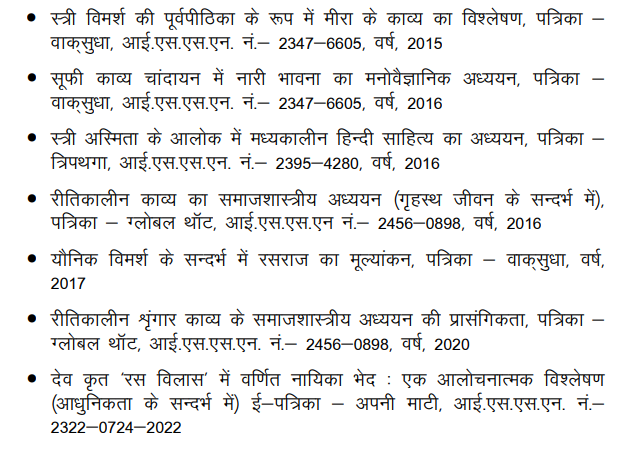 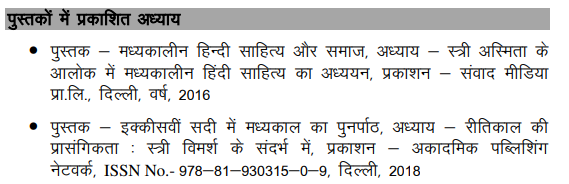 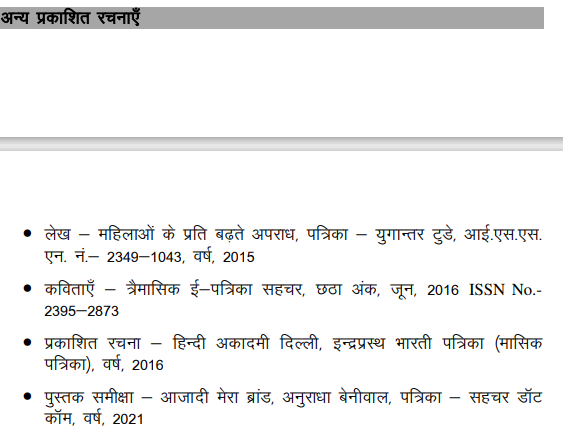 शोध आलेख- नई राष्ट्रीय शिक्षा नीति (2020) के परिप्रेक्ष्य में भारतीय भाषाओं का प्रश्न,पत्रिका- आधुनिक साहित्य,(साहित्य,संस्कृति और आधुनिक सोच की त्रैमासिक), यूजीसी केअर लिस्टेड  अप्रैल-जून,2023शोध आलेख- नई राष्ट्रीय शिक्षा नीति (2020) के परिप्रेक्ष्य में भारतीय भाषाओं का प्रश्न,पत्रिका- आधुनिक साहित्य,(साहित्य,संस्कृति और आधुनिक सोच की त्रैमासिक), यूजीसी केअर लिस्टेड  अप्रैल-जून,2023शोध आलेख- नई राष्ट्रीय शिक्षा नीति (2020) के परिप्रेक्ष्य में भारतीय भाषाओं का प्रश्न,पत्रिका- आधुनिक साहित्य,(साहित्य,संस्कृति और आधुनिक सोच की त्रैमासिक), यूजीसी केअर लिस्टेड  अप्रैल-जून,2023शोध आलेख- नई राष्ट्रीय शिक्षा नीति (2020) के परिप्रेक्ष्य में भारतीय भाषाओं का प्रश्न,पत्रिका- आधुनिक साहित्य,(साहित्य,संस्कृति और आधुनिक सोच की त्रैमासिक), यूजीसी केअर लिस्टेड  अप्रैल-जून,2023शोध आलेख- नई राष्ट्रीय शिक्षा नीति (2020) के परिप्रेक्ष्य में भारतीय भाषाओं का प्रश्न,पत्रिका- आधुनिक साहित्य,(साहित्य,संस्कृति और आधुनिक सोच की त्रैमासिक), यूजीसी केअर लिस्टेड  अप्रैल-जून,2023शोध आलेख- नई राष्ट्रीय शिक्षा नीति (2020) के परिप्रेक्ष्य में भारतीय भाषाओं का प्रश्न,पत्रिका- आधुनिक साहित्य,(साहित्य,संस्कृति और आधुनिक सोच की त्रैमासिक), यूजीसी केअर लिस्टेड  अप्रैल-जून,2023शोध आलेख- नई राष्ट्रीय शिक्षा नीति (2020) के परिप्रेक्ष्य में भारतीय भाषाओं का प्रश्न,पत्रिका- आधुनिक साहित्य,(साहित्य,संस्कृति और आधुनिक सोच की त्रैमासिक), यूजीसी केअर लिस्टेड  अप्रैल-जून,2023शोध आलेख- नई राष्ट्रीय शिक्षा नीति (2020) के परिप्रेक्ष्य में भारतीय भाषाओं का प्रश्न,पत्रिका- आधुनिक साहित्य,(साहित्य,संस्कृति और आधुनिक सोच की त्रैमासिक), यूजीसी केअर लिस्टेड  अप्रैल-जून,2023Conference Organization/ Presentations (in the last three years)Conference Organization/ Presentations (in the last three years)Conference Organization/ Presentations (in the last three years)Conference Organization/ Presentations (in the last three years)Conference Organization/ Presentations (in the last three years)Conference Organization/ Presentations (in the last three years)Conference Organization/ Presentations (in the last three years)Conference Organization/ Presentations (in the last three years)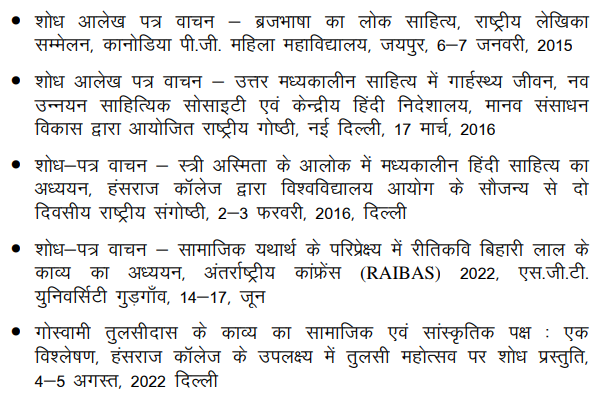 शोध पत्र वाचन- विषय-'नई राष्ट्रीय शिक्षा नीति 2020 के परिप्रेक्ष्य में भारतीय भाषाओं का प्रश्न' अंतरराष्ट्रीय संगोष्ठी,नई दिल्ली -इंडिया इंटरनेशनल सेंटर,21-22,जनवरी,2023शोध पत्र वाचन- विषय- 'दीनदयाल और उनका एकात्म दर्शन:एक अध्ययन' राष्ट्रीय संगोष्ठी, पी.जी.डी.ए.वी (सांध्य) एवं ' भारतीय भाषा समिति,शिक्षा मंत्रालय' नई दिल्ली,10-12, फरवरी, 2023शोध पत्र वाचन- विषय-'नई राष्ट्रीय शिक्षा नीति 2020 के परिप्रेक्ष्य में भारतीय भाषाओं का प्रश्न' अंतरराष्ट्रीय संगोष्ठी,नई दिल्ली -इंडिया इंटरनेशनल सेंटर,21-22,जनवरी,2023शोध पत्र वाचन- विषय- 'दीनदयाल और उनका एकात्म दर्शन:एक अध्ययन' राष्ट्रीय संगोष्ठी, पी.जी.डी.ए.वी (सांध्य) एवं ' भारतीय भाषा समिति,शिक्षा मंत्रालय' नई दिल्ली,10-12, फरवरी, 2023शोध पत्र वाचन- विषय-'नई राष्ट्रीय शिक्षा नीति 2020 के परिप्रेक्ष्य में भारतीय भाषाओं का प्रश्न' अंतरराष्ट्रीय संगोष्ठी,नई दिल्ली -इंडिया इंटरनेशनल सेंटर,21-22,जनवरी,2023शोध पत्र वाचन- विषय- 'दीनदयाल और उनका एकात्म दर्शन:एक अध्ययन' राष्ट्रीय संगोष्ठी, पी.जी.डी.ए.वी (सांध्य) एवं ' भारतीय भाषा समिति,शिक्षा मंत्रालय' नई दिल्ली,10-12, फरवरी, 2023शोध पत्र वाचन- विषय-'नई राष्ट्रीय शिक्षा नीति 2020 के परिप्रेक्ष्य में भारतीय भाषाओं का प्रश्न' अंतरराष्ट्रीय संगोष्ठी,नई दिल्ली -इंडिया इंटरनेशनल सेंटर,21-22,जनवरी,2023शोध पत्र वाचन- विषय- 'दीनदयाल और उनका एकात्म दर्शन:एक अध्ययन' राष्ट्रीय संगोष्ठी, पी.जी.डी.ए.वी (सांध्य) एवं ' भारतीय भाषा समिति,शिक्षा मंत्रालय' नई दिल्ली,10-12, फरवरी, 2023शोध पत्र वाचन- विषय-'नई राष्ट्रीय शिक्षा नीति 2020 के परिप्रेक्ष्य में भारतीय भाषाओं का प्रश्न' अंतरराष्ट्रीय संगोष्ठी,नई दिल्ली -इंडिया इंटरनेशनल सेंटर,21-22,जनवरी,2023शोध पत्र वाचन- विषय- 'दीनदयाल और उनका एकात्म दर्शन:एक अध्ययन' राष्ट्रीय संगोष्ठी, पी.जी.डी.ए.वी (सांध्य) एवं ' भारतीय भाषा समिति,शिक्षा मंत्रालय' नई दिल्ली,10-12, फरवरी, 2023शोध पत्र वाचन- विषय-'नई राष्ट्रीय शिक्षा नीति 2020 के परिप्रेक्ष्य में भारतीय भाषाओं का प्रश्न' अंतरराष्ट्रीय संगोष्ठी,नई दिल्ली -इंडिया इंटरनेशनल सेंटर,21-22,जनवरी,2023शोध पत्र वाचन- विषय- 'दीनदयाल और उनका एकात्म दर्शन:एक अध्ययन' राष्ट्रीय संगोष्ठी, पी.जी.डी.ए.वी (सांध्य) एवं ' भारतीय भाषा समिति,शिक्षा मंत्रालय' नई दिल्ली,10-12, फरवरी, 2023शोध पत्र वाचन- विषय-'नई राष्ट्रीय शिक्षा नीति 2020 के परिप्रेक्ष्य में भारतीय भाषाओं का प्रश्न' अंतरराष्ट्रीय संगोष्ठी,नई दिल्ली -इंडिया इंटरनेशनल सेंटर,21-22,जनवरी,2023शोध पत्र वाचन- विषय- 'दीनदयाल और उनका एकात्म दर्शन:एक अध्ययन' राष्ट्रीय संगोष्ठी, पी.जी.डी.ए.वी (सांध्य) एवं ' भारतीय भाषा समिति,शिक्षा मंत्रालय' नई दिल्ली,10-12, फरवरी, 2023शोध पत्र वाचन- विषय-'नई राष्ट्रीय शिक्षा नीति 2020 के परिप्रेक्ष्य में भारतीय भाषाओं का प्रश्न' अंतरराष्ट्रीय संगोष्ठी,नई दिल्ली -इंडिया इंटरनेशनल सेंटर,21-22,जनवरी,2023शोध पत्र वाचन- विषय- 'दीनदयाल और उनका एकात्म दर्शन:एक अध्ययन' राष्ट्रीय संगोष्ठी, पी.जी.डी.ए.वी (सांध्य) एवं ' भारतीय भाषा समिति,शिक्षा मंत्रालय' नई दिल्ली,10-12, फरवरी, 2023Research Projects (Major Grants/Research Collaboration)Research Projects (Major Grants/Research Collaboration)Research Projects (Major Grants/Research Collaboration)Research Projects (Major Grants/Research Collaboration)Research Projects (Major Grants/Research Collaboration)Research Projects (Major Grants/Research Collaboration)Research Projects (Major Grants/Research Collaboration)Research Projects (Major Grants/Research Collaboration)Awards and DistinctionsAwards and DistinctionsAwards and DistinctionsAwards and DistinctionsAwards and DistinctionsAwards and DistinctionsAwards and DistinctionsAwards and DistinctionsAssociation With Professional BodiesAssociation With Professional BodiesAssociation With Professional BodiesAssociation With Professional BodiesAssociation With Professional BodiesAssociation With Professional BodiesAssociation With Professional BodiesAssociation With Professional BodiesOther ActivitiesOther ActivitiesOther ActivitiesOther ActivitiesOther ActivitiesOther ActivitiesOther ActivitiesOther Activities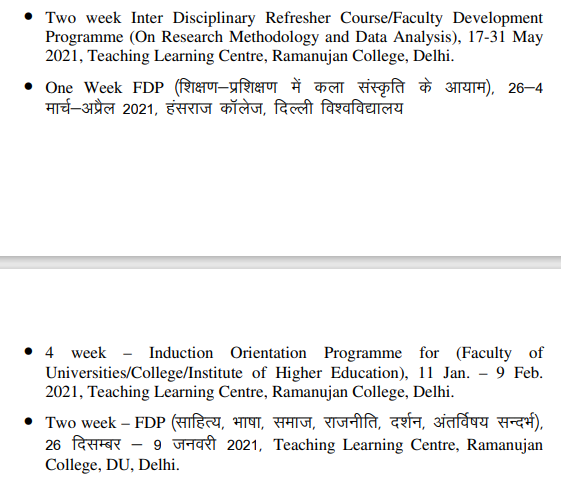 NCC “C” Certificate HolderFour Week Faculty Induction Programme for “Faculty in Universities/ Colleges/ Institutes of Higher Education from 23 April- 22 May 2023 and Obtained Grade A+.Participated in workshop titled “Rajbhasa ka Kanuni aur Vyavharrik Paksh organized by Rajbhasa Kriyanvyan Samiti, Bhagini Nivedita College on 19th January 2023.NCC “C” Certificate HolderFour Week Faculty Induction Programme for “Faculty in Universities/ Colleges/ Institutes of Higher Education from 23 April- 22 May 2023 and Obtained Grade A+.Participated in workshop titled “Rajbhasa ka Kanuni aur Vyavharrik Paksh organized by Rajbhasa Kriyanvyan Samiti, Bhagini Nivedita College on 19th January 2023.NCC “C” Certificate HolderFour Week Faculty Induction Programme for “Faculty in Universities/ Colleges/ Institutes of Higher Education from 23 April- 22 May 2023 and Obtained Grade A+.Participated in workshop titled “Rajbhasa ka Kanuni aur Vyavharrik Paksh organized by Rajbhasa Kriyanvyan Samiti, Bhagini Nivedita College on 19th January 2023.NCC “C” Certificate HolderFour Week Faculty Induction Programme for “Faculty in Universities/ Colleges/ Institutes of Higher Education from 23 April- 22 May 2023 and Obtained Grade A+.Participated in workshop titled “Rajbhasa ka Kanuni aur Vyavharrik Paksh organized by Rajbhasa Kriyanvyan Samiti, Bhagini Nivedita College on 19th January 2023.NCC “C” Certificate HolderFour Week Faculty Induction Programme for “Faculty in Universities/ Colleges/ Institutes of Higher Education from 23 April- 22 May 2023 and Obtained Grade A+.Participated in workshop titled “Rajbhasa ka Kanuni aur Vyavharrik Paksh organized by Rajbhasa Kriyanvyan Samiti, Bhagini Nivedita College on 19th January 2023.NCC “C” Certificate HolderFour Week Faculty Induction Programme for “Faculty in Universities/ Colleges/ Institutes of Higher Education from 23 April- 22 May 2023 and Obtained Grade A+.Participated in workshop titled “Rajbhasa ka Kanuni aur Vyavharrik Paksh organized by Rajbhasa Kriyanvyan Samiti, Bhagini Nivedita College on 19th January 2023.NCC “C” Certificate HolderFour Week Faculty Induction Programme for “Faculty in Universities/ Colleges/ Institutes of Higher Education from 23 April- 22 May 2023 and Obtained Grade A+.Participated in workshop titled “Rajbhasa ka Kanuni aur Vyavharrik Paksh organized by Rajbhasa Kriyanvyan Samiti, Bhagini Nivedita College on 19th January 2023.NCC “C” Certificate HolderFour Week Faculty Induction Programme for “Faculty in Universities/ Colleges/ Institutes of Higher Education from 23 April- 22 May 2023 and Obtained Grade A+.Participated in workshop titled “Rajbhasa ka Kanuni aur Vyavharrik Paksh organized by Rajbhasa Kriyanvyan Samiti, Bhagini Nivedita College on 19th January 2023.